ftttttttttttttttttttttttttttttttttttttttttttti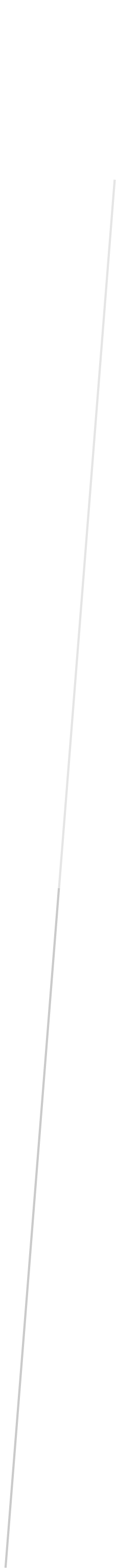 